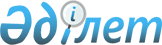 О представителе от Республики Казахстан в Совете Евразийской экономической комиссииРаспоряжение Евразийского межправительственного совета от 27 октября 2016 года № 17

      1. В соответствии со статьей 16 Договора о Евразийском экономическом союзе от 29 мая 2014 года, пунктом 23 Положения о Евразийской экономической комиссии (приложение № 1 к Договору о Евразийском экономическом союзе от 29 мая 2014 года) и пунктами 3 –  5 Регламента работы Евразийской экономической комиссии, утвержденного Решением Высшего Евразийского экономического совета от 23 декабря 2014 г. № 98, представить Высшему Евразийскому экономическому совету представителя от Республики Казахстан в Совете Евразийской экономической комиссии – Первого заместителя Премьер-Министра Республики Казахстан Мамина Аскара Узакпаевича, наделенного необходимыми полномочиями в соответствии с Указом Президента Республики Казахстан от 7 октября 2016 г. № 356.



      2. Настоящее распоряжение вступает в силу с даты его опубликования на официальном сайте Евразийского экономического союза в информационно-телекоммуникационной сети «Интернет». Члены Евразийского межправительственного совета:
					© 2012. РГП на ПХВ «Институт законодательства и правовой информации Республики Казахстан» Министерства юстиции Республики Казахстан
				От Республики

Армения
От Республики

Беларусь
От Республики

Казахстан
От Кыргызской

Республики
От Российской

Федерации
